PRIJAVA ZA DODJELU POTPOREZA RAZVOJ PODUZETNIŠTVA(obrazac MSP-PRP / 2017)OPĆI PODACI O PODNOSITELJU ZAHTJEVAPLANIRANA ULAGANJAPrijavi  prilažem:1. Presliku Obrtnice ili Rješenja o upisu u obrtni registar, a pravne osobe presliku Rješenja o upisu u sudski registar 2. Potvrdu Grada Novske o nepostojanju duga prema Gradu3. Potvrdu porezne uprave o nepostojanju duga prema državnom proračunu4. Obostranu presliku: osobne iskaznice ili potvrdu o prebivalištu5. Presliku žiro računa s pripadajućim IBAN brojem6. Presliku Ponuda sa specifikacijom opreme i usluga za planirana ulaganja sa jediničnim cijenama (ulaganje u izgradnju i/ili rekonstrukciju poslovnih prostora; ulaganja za nabavku strojeva i opreme za poslovnu djelatnost)7. Izjava o poreznoj obvezi8. Izjavu da nema nepodmirenih dugovanja prema zaposlenicima9. Izjava o korištenim potporama male vrijednosti10. Izjava prijavitelja o nepostojanju dvostrukog financiranja11. Izjava o ne prenosivosti poslovnog subjekta na drugu ososbu.Ispunio i za točnost podataka pod materijalnom i kaznenom odgovornošću odgovara:Ime i prezime: ________________________Potpis : _______________________Mjesto i datum:_____________________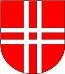 GRAD NOVSKAUpravni odjel za gospodarstvo, poljoprivredu, komunalni sustav i prostorno uređenjeTrg dr. Franje Tuđmana 2, 44 330 Novskatel: 691 528, fax: 691 518, www.novska.hr1.1. Naziv obrta / tvrtke  VlasnikBroj zaposlenih 33na313131.12.2015.Planirani broj novozaposlenih:Planirani broj novozaposlenih:Planirani broj novozaposlenih:Planirani broj novozaposlenih:Planirani broj novozaposlenih:Planirani broj novozaposlenih:Planirani broj novozaposlenih:Planirani broj novozaposlenih:Planirani broj novozaposlenih:1.2. Adresa sjedište obrta / tvrtke:Mjesto, ulica i broj:Mjesto, ulica i broj:Mjesto, ulica i broj:Mjesto, ulica i broj:Mjesto, ulica i broj:Mjesto, ulica i broj:Mjesto, ulica i broj:Mjesto, ulica i broj:Mjesto, ulica i broj:Mjesto, ulica i broj:Mjesto, ulica i broj:Mjesto, ulica i broj:Mjesto, ulica i broj:Mjesto, ulica i broj:Mjesto, ulica i broj:Mjesto, ulica i broj:Mjesto, ulica i broj:Mjesto, ulica i broj:Mjesto, ulica i broj:Mjesto, ulica i broj:Mjesto, ulica i broj:Mjesto, ulica i broj:Mjesto, ulica i broj:Mjesto, ulica i broj:Mjesto, ulica i broj:Mjesto, ulica i broj:1.2. Adresa sjedište obrta / tvrtke:Poštanski broj i mjesto:Poštanski broj i mjesto:Poštanski broj i mjesto:Poštanski broj i mjesto:Poštanski broj i mjesto:Poštanski broj i mjesto:Poštanski broj i mjesto:Poštanski broj i mjesto:Poštanski broj i mjesto:Poštanski broj i mjesto:Poštanski broj i mjesto:Poštanski broj i mjesto:Poštanski broj i mjesto:Poštanski broj i mjesto:Poštanski broj i mjesto:Poštanski broj i mjesto:Poštanski broj i mjesto:Poštanski broj i mjesto:Poštanski broj i mjesto:Poštanski broj i mjesto:Poštanski broj i mjesto:Poštanski broj i mjesto:Poštanski broj i mjesto:Poštanski broj i mjesto:Poštanski broj i mjesto:Poštanski broj i mjesto:1.2. Adresa sjedište obrta / tvrtke:Grad / Općina:Grad / Općina:Grad / Općina:Grad / Općina:Grad / Općina:Grad / Općina:Grad / Općina:Grad / Općina:Grad / Općina:Grad / Općina:Grad / Općina:Grad / Općina:Grad / Općina:Grad / Općina:Grad / Općina:Grad / Općina:Grad / Općina:Grad / Općina:Grad / Općina:Grad / Općina:Grad / Općina:Grad / Općina:Grad / Općina:Grad / Općina:Grad / Općina:Grad / Općina:1.2. Adresa sjedište obrta / tvrtke:Telefon / mob:Telefon / mob:Telefon / mob:Telefon / mob:Telefon / mob:Telefon / mob:Telefon / mob:Telefon / mob:Telefon / mob:Telefon / mob:Telefon / mob:Telefon / mob:Telefon / mob:Telefon / mob:Telefon / mob:Telefon / mob:Telefon / mob:Telefon / mob:Telefon / mob:Telefon / mob:Telefon / mob:Telefon / mob:Telefon / mob:Telefon / mob:Telefon / mob:Telefon / mob:1.2. Adresa sjedište obrta / tvrtke:E - pošta:E - pošta:E - pošta:E - pošta:E - pošta:E - pošta:E - pošta:E - pošta:E - pošta:E - pošta:E - pošta:E - pošta:E - pošta:E - pošta:E - pošta:E - pošta:E - pošta:E - pošta:E - pošta:E - pošta:E - pošta:E - pošta:E - pošta:E - pošta:E - pošta:E - pošta:1.3. Upisan je u Obrtni registar (MBO):1.3. Upisan je u Obrtni registar (MBO):1.3. Upisan je u Obrtni registar (MBO):1.3. Upisan je u Obrtni registar (MBO):1.3. Upisan je u Obrtni registar (MBO):1.3. Upisan je u Obrtni registar (MBO):1.3. Upisan je u Obrtni registar (MBO):1.3. Upisan je u Obrtni registar (MBO):1.3. Upisan je u Obrtni registar (MBO):1.4. OIB1.4. OIB1.4. OIB1.4. OIB1.4. OIB1.4. OIB1.4. OIB1.4. OIB1.4. OIB1.4. OIB1.4. OIB1.4. OIB1.4. OIB1.4. OIB1.4. OIB1.4. OIB1.4. OIB1.4. OIB1.5. Naziv banke:1.5. Naziv banke:1.5. Naziv banke:1.5. Naziv banke:1.5. Naziv banke:1.5. Naziv banke:1.5. Naziv banke:1.5. Naziv banke:1.5. Naziv banke:1.5. Naziv banke:1.5. Naziv banke:1.5. Naziv banke:1.5. Naziv banke:1.5. Naziv banke:1.5. Naziv banke:1.5. Naziv banke:1.5. Naziv banke:1.5. Naziv banke:1.5. Naziv banke:1.5. Naziv banke:1.5. Naziv banke:1.5. Naziv banke:1.5. Naziv banke:1.5. Naziv banke:1.5. Naziv banke:1.5. Naziv banke:1.5. Naziv banke:1.6. IBANHRPoslovni rezultat 2017. godine1.7. Vrsta djelatnosti (djelatnost prema NKD 2007)OPIS ULAGANJA/ specifikacija IZNOS U HRK ( bez PDV)IZNOS U HRK( sa PDV)UKUPNO